Name : …                                                                                     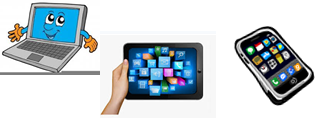 Surname: …Home Schooling 71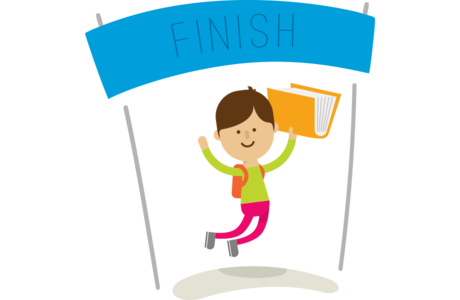 Today we work on our last home schooling!CTRL + CLICK TO GO ONLINE https://forms.gle/9oRoWv8BUfXuwMGX7 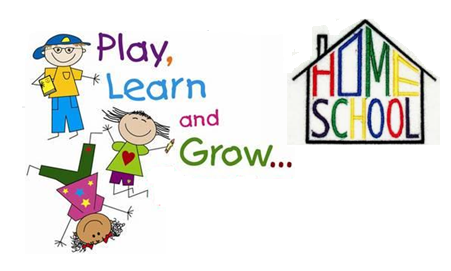 PLEASE PRESS “SUBMIT/SEND” AT THE END OF YOUR ONLINE WORKPOR FAVOR PRESIONAR “ENVIAR” AL FINAL DEL TRABAJO EN LINEA